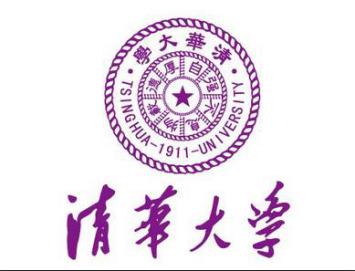 清华大学老科协大健康产业工商管理高级研修班学制：18个月      上课方式：集中面授      上课地点：北京·清华园   「背景介绍」二十一世纪的企业除了要保持竞争优势，还需要管理者不断学习、具备与时俱进的科学管理理念与切实可行的管理方法！清华大学老科协主做产学研，依借雄厚的师资队伍和科研力量，为现代工商企业高层管理者铸造理论与实践紧密结合的管理科学体系，架设学者与实战领袖的沟通桥梁，为融入清华提供梦想的舞台！清华大学（老科协）大健康产业高级工商管理班，聚集国内外多位资深专家学者、决策者、著名企业家，课程设置涉及到企业经营管理的方方面面，以卓越的高度重塑管理领袖！辅以各类精品讲座、案例研讨与实战模拟、企业参观等教学形式，做到活学活用，避免坐而论道。课程模块设置一方面着重培养学员现代企业管理理念、提升全新创新领导力，另一方面注重个人素质和修养提升、塑造人格魅力！秉承清华大学“自强不息，厚德载物”优良传统，致力于为中国医药行业培养一批高水平的管理精英！「学习价值」感受百年名校，尽享水木清华美景清华园中的日日夜夜，与年轻学子朝夕相处，共享资源——在荷塘月色晨读、畅谈，在操场上锻炼，在拥挤而秩序井然的食堂就餐，在浩瀚书海中遨游，在各种公开讲座中领略学术风采……严格班级管理，创造良好氛围实行班主任带班制，学员选出班委会，协助班主任为创造良好的学习、交流环境尽一份力。终身制学习，无限拓展人脉结业后可免费继续学习并参加本项目所有课程及交流活动。可以在组织的聚餐、旅游、外出考察等校友活动中深度交流，收获友谊、找寻商机、搭建毕业不结业的交流平台！超价值分享：研修课程免费学习其他精品课程，参加清华医药同学活动，共享丰富的高端校友资源。领袖品牌：领略学府品牌，地杰人灵 权威教授：大师名家政要，水木清华 创新实战：案例引导反诘，实用为先   EDP设计：经典营销案例，本土特色 「授课师资」1、来自清华大学、北京大学等著名学府的知名教授、学者。2、行业主管部门制定政策的专家和行业协会顾问。3、著名营销实战专家、著名企业家。「核心课程」      21世纪工商核心课（含人力，资本，战略，市场营销，领导力，财务，品牌，修养学等课程）        互联网+时代高层管理者课程卓越领导力提升课程行业管理专题移动学堂企业参观学习精英大平台「招生对象」1、全国医药器械生产、流通企业和医疗器械生产、流通、研发企业董事长，总经理。2、全国各医药器械企业、器械企业的营销总监，市场总监，执行董事等高管。3、全国各企业的各个部门负责人，大区经理等。「学制及学费」学制：一年半每两个月集中学习3天（周五-周日），结合优秀企业实地调研1～2次。学费：￥33000元/人费用包括：（授课费、讲义资料费、结业证书费、课间茶点费、各种证件和学员通讯录费用，以及其它教学资源使用费、教学管理和组织费用），（学习期间食宿费用自理）。「学业认证」满学分并合格者，通过审核合格后，将获得清华大学老科协颁发的“医药器械行业工商管理高级研修项目”结业证书。「报名流程」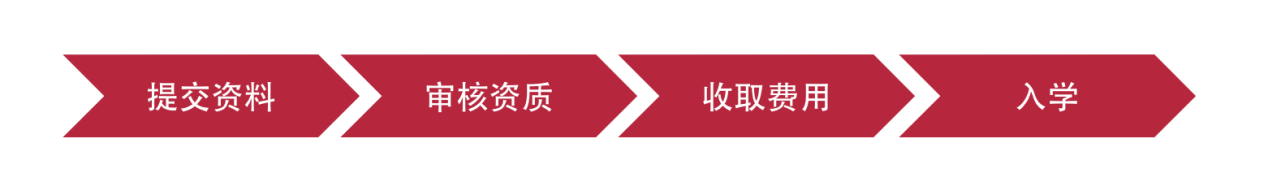 填写报名表和提供最高学历证明审查合格，缴纳培训费，发《入学通知书》，开课前一周通知上课，报到时交2张2寸彩色蓝底免冠照片，身份证复印件等。「往届回顾」往届学员来自北京同仁堂集团，华北制药集团，海南灵康制药，安斯利康，步长集团，九洲通医药集团、深圳立健医药，拜耳集团，千金药业，金陵药业，华邦制药，马应龙集团，深圳九明药业，天津中新集团，哈药集团，神威药业，齐鲁制药，上海医药集团，联邦制药，北京医药集团，以岭药业，重庆药友药业，安徽华源集团，深圳中康福药业，三九药业，洛阳顺势医药，山西亚宝，云南中药厂，山东宏济堂，河南皖西制药，广东香雪制药，江苏联环药业，北京韩美药业，天津天士力集团，山东威高，上海鼎华医疗器械，石药集团等……汇款信息：户名：北京老科总科技开发中心 (一般纳税人）                                         开户银行：北京银行官园支行账号：010 905 030 001 201 051 00410纳税人识别码：911 101 111 027 963 88E联系方式：咨询电话：18511352185（同微信）联系人：王老师医药器械行业工商管理高级研修班报名表填表时间：        年        月         日  填表说明：①请用正楷字体填写！②有“*”标注的内容表示必须填写的项目，若该项无内容请填写“无”。战略管理中国古代管理哲学思想新资本风口-众筹宏观经济政策分析资本运作---通往象牙塔之路危机管理与新媒体沟通传统企业如何互联网转型消费心理学与差异化营销市场营销与品牌传播大数据时代下营销战略创新 互联网商业模式重构管理心理学鬼谷子谈判学企业人力资源开发与管理非财务人员财务管理领导用人艺术与激励艺术创新营销学领导个人魅力提升卓越的团队建设 创新思维与创新管理商务礼仪个人修养-走进艺术的世界企业目标管理与绩效考核领导者的语言艺术面向领导决策层的项目管理性格与领导力企业运营管理沙盘演练宏观医药市场环境导读 医药医疗市场营销学行业政府事务与风险管理医药品牌管理与建设医药商业贿赂法律界定医药医疗企业战略与竞争力医药医疗行业专题高峰论坛 学员企业互访标杆企业参观班委会选举校友会和沙龙联谊会同学互助会-企业经典案例分析班级交流活动方案讨论名家讲座*姓    名*性别男□女□男□女□*出生  年  月  日*出生  年  月  日*出生  年  月  日证件照片：二寸彩色两张*身份证号*民族*民族证件照片：二寸彩色两张*工作单位*办公电话*办公电话证件照片：二寸彩色两张*移动电话*传    真*传    真证件照片：二寸彩色两张*电子邮箱*邮    编*邮    编*通讯地址        省（市、自治区）          市                              省（市、自治区）          市                              省（市、自治区）          市                              省（市、自治区）          市                              省（市、自治区）          市                              省（市、自治区）          市                              省（市、自治区）          市                              省（市、自治区）          市                      *职    务*职    称*职    称*职务层级省部级□  司局级□  处级□  科级□  其他        （正副）董事长□ （正副)总裁□ （正副）总经理□  （正副）厂长□  总师□ 单位负责人□  部门负责人□  其他                省部级□  司局级□  处级□  科级□  其他        （正副）董事长□ （正副)总裁□ （正副）总经理□  （正副）厂长□  总师□ 单位负责人□  部门负责人□  其他                省部级□  司局级□  处级□  科级□  其他        （正副）董事长□ （正副)总裁□ （正副）总经理□  （正副）厂长□  总师□ 单位负责人□  部门负责人□  其他                省部级□  司局级□  处级□  科级□  其他        （正副）董事长□ （正副)总裁□ （正副）总经理□  （正副）厂长□  总师□ 单位负责人□  部门负责人□  其他                省部级□  司局级□  处级□  科级□  其他        （正副）董事长□ （正副)总裁□ （正副）总经理□  （正副）厂长□  总师□ 单位负责人□  部门负责人□  其他                省部级□  司局级□  处级□  科级□  其他        （正副）董事长□ （正副)总裁□ （正副）总经理□  （正副）厂长□  总师□ 单位负责人□  部门负责人□  其他                省部级□  司局级□  处级□  科级□  其他        （正副）董事长□ （正副)总裁□ （正副）总经理□  （正副）厂长□  总师□ 单位负责人□  部门负责人□  其他                省部级□  司局级□  处级□  科级□  其他        （正副）董事长□ （正副)总裁□ （正副）总经理□  （正副）厂长□  总师□ 单位负责人□  部门负责人□  其他                *职称层级正高级□  副高级□  中级□  初级□  其他□正高级□  副高级□  中级□  初级□  其他□正高级□  副高级□  中级□  初级□  其他□正高级□  副高级□  中级□  初级□  其他□正高级□  副高级□  中级□  初级□  其他□正高级□  副高级□  中级□  初级□  其他□正高级□  副高级□  中级□  初级□  其他□正高级□  副高级□  中级□  初级□  其他□*单位性质公立□  民营□  部队□  行政□  企业□  其他□工业□  商业□  流通批发□  药店□  研发□  其他□公立□  民营□  部队□  行政□  企业□  其他□工业□  商业□  流通批发□  药店□  研发□  其他□公立□  民营□  部队□  行政□  企业□  其他□工业□  商业□  流通批发□  药店□  研发□  其他□公立□  民营□  部队□  行政□  企业□  其他□工业□  商业□  流通批发□  药店□  研发□  其他□公立□  民营□  部队□  行政□  企业□  其他□工业□  商业□  流通批发□  药店□  研发□  其他□公立□  民营□  部队□  行政□  企业□  其他□工业□  商业□  流通批发□  药店□  研发□  其他□公立□  民营□  部队□  行政□  企业□  其他□工业□  商业□  流通批发□  药店□  研发□  其他□公立□  民营□  部队□  行政□  企业□  其他□工业□  商业□  流通批发□  药店□  研发□  其他□*学    历博士□  硕士□  本科□  大专□  中专□  其他□ 博士□  硕士□  本科□  大专□  中专□  其他□ 博士□  硕士□  本科□  大专□  中专□  其他□ 博士□  硕士□  本科□  大专□  中专□  其他□ 博士□  硕士□  本科□  大专□  中专□  其他□ 博士□  硕士□  本科□  大专□  中专□  其他□ 博士□  硕士□  本科□  大专□  中专□  其他□ 博士□  硕士□  本科□  大专□  中专□  其他□ 本人已阅读本研修班招生简章，同意报名参加学习，申请人签名：                  本人已阅读本研修班招生简章，同意报名参加学习，申请人签名：                  本人已阅读本研修班招生简章，同意报名参加学习，申请人签名：                  本人已阅读本研修班招生简章，同意报名参加学习，申请人签名：                  本人已阅读本研修班招生简章，同意报名参加学习，申请人签名：                  本人已阅读本研修班招生简章，同意报名参加学习，申请人签名：                  本人已阅读本研修班招生简章，同意报名参加学习，申请人签名：                  本人已阅读本研修班招生简章，同意报名参加学习，申请人签名：                  本人已阅读本研修班招生简章，同意报名参加学习，申请人签名：                  